    and Recreation Department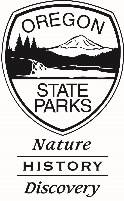      NEWS RELEASE   	             February 11, 2020MEDIA CONTACT:Robert Olguin, National Register Program CoordinatorOregon State Historic Preservation Office503-986-0668; robert.olguin@oregon.govState Advisory Committee on Historic Preservation meets February 27 and 28 in PortlandPORTLAND, Ore. – The State Advisory Committee on Historic Preservation (SACHP) will meet February 27 and 28 at the Nordic Northwest Nordia House for a tour and to consider nominations to the National Register of Historic Places. Both meetings and the tour are open to the public.Thursday, February 27: SACHP will meet at 8:30 a.m. at the Nordic Northwest Nordia House, 8800 SW Oleson Road, Portland to consider nominations to the National Register. Following, a tour will depart at 9 a.m. from the Nordic Northwest Nordia House for a tour of the Albina Neighborhood. The first stop on the tour will be the Billy Webb Elks Lodge, 6 N. Tillamook St., Portland. The tour is expected to conclude by 12 p.m. Following the tour, the SACHP will begin their consideration of nominations to the National Register.Friday, February 28: SACHP will meet at 9 a.m. at the Nordic Northwest Nordia House, 8800 SW Oleson Road, Portland. A walking tour will depart at 9 a.m. of the Fogelbo House within the Nordic Northwest property grounds. At 9:45 a.m. the SACHP will resume consideration of nominations to the National Register.Thursday’s meeting agenda: hearings of two proposed nominations. Friday’s meeting agenda: hearings of three proposed nominations. For specific hearing times, refer to the online agenda: www.oregonheritage.org (click on “Commissions & Committees” at top of page).The committee will review five proposed nominations: Buena Vista Social Clubhouse, Oregon City; D. H. Sphier Building, Bend; Fogelbo House, Portland; African American Resources in Portland Multiple Property Document, Portland; Williams Avenue YWCA, Portland. Nominations recommended by the SACHP go to the National Park Service, which maintains the Register under the authority of the National Historic Preservation Act of 1966.The SACHP is a nine-member governor-appointed citizen commission with credentials in many historic preservation-related fields.The meeting site is accessible to people with disabilities. Special accommodations for the meeting may be made with at least three days of advance notice by calling (503) 986-0690.More information about the National Register of Historic Places process is online at www.oregonheritage.org (click on “National Register” at left of page).